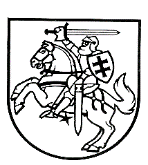 LIETUVOS RESPUBLIKOS energetikos MINISTERIJABiudžetinė įstaiga, Gedimino pr. 38, LT-01104 Vilnius, tel. (8 5) 203 4696,faks. (8 5) 203 4692, el. p. info@enmin.ltDuomenys kaupiami ir saugomi Juridinių asmenų registre, kodas 302308327DĖL ATLIEKINĖS MEDIENOS PANAUDOJIMO ŠILUMOS GAMYBOS PROCESELietuvos Respublikos energetikos ministerija (toliau ‒ Energetikos ministerija), atsakydama į Lietuvos šilumos tiekėjų asociacijos (toliau – Asociacija) raštą, kuriuo prašoma paaiškinti medienos atliekų panaudojimo galimybes šilumos gamybos procese, informuoja, kad vadovaujantis Lietuvos Respublikos įstatymuose, Lietuvos Respublikos Vyriausybės nutarimuose ir Lietuvos Respublikos energetikos ministerijos nuostatuose apibrėžta kompetencija, Energetikos ministerija nėra įgaliota oficialiai aiškinti Lietuvos Respublikos įstatymų nuostatų ar nagrinėti kitoms institucijoms pagal kompetenciją priskirtų klausimų, todėl šiuo raštu teikiama Energetikos ministerijos specialistų nuomonė neturėtų būti laikytina oficialiu teisės aktų aiškinimu ar nurodymais dėl atsakingoms institucijoms priskirtų sprendimų priėmimo.Atsakant į Asociacijos rašte išdėstytus klausimus, pažymėtina, kad vadovaujantis Lietuvos Respublikos energetikos ministro 2017 m. gruodžio 6 d. įsakymu Nr. 1-310 patvirtintais Kietojo biokuro kokybės reikalavimais (toliau ‒ Reikalavimai), kietasis biokuras apibrėžiamas pagal medžiagų kilmę ir šaltinius (Reikalavimų 1 priedas). Jame nurodoma, kad medienos biomasei (miško ir želdynų medienai) priskiriama „<...>brūzgynų, medelynų, želdynų, parkų ir trumpos rotacijos želdinių, ištraukta iš paviršinio vandens telkinio ar eksploatuojamų durpynų durpių klodo mediena, kuri gali būti tik smulkinama, nuskutama jos žievė, džiovinama arba drėkinama (negenėti medžiai, stiebų mediena, kirtimo atliekos, kelmai, žievė)<...>“. Iš šios išvardintos medienos biomasės pagamintam biokurui, taikomi tokie patys reikalavimai kaip ir visam šilumos gamyboje naudojamam biokurui, t. y. iš tokios medienos biomasės pagamintas biokuras ar žaliava turi atitikti nustatytus kokybės reikalavimus (Reikalavimų 1–3 priedai), jį naudojant turi būti laikomasi Kietojo biokuro apskaitos taisyklių, Bendrinės saugos gaisrinės saugos taisyklių. Šilumos tiekėjas turi užtikrinti, jog toks apsirūpinimo biokuru būdas yra ekonomiškai naudingesnis, kaip tai yra numatyta Vyriausybės patvirtintų Įmonių, veikiančių energetikos srityje, energijos ar kuro, kurių reikia elektros ir šilumos energijai gaminti, pirkimų taisyklių 21.1 papunktyje.Pažymėtina, kad Kietojo biokuro kokybės reikalavimuose nustatyti bendrieji ir specialieji reikalavimai (3 priedas „Kietojo biokuro savybių specifikacijos) taikomi visai medienos biomasei, neišskiriant jos pagal kilmę ir šaltinius (vienodai tiek miško, tiek želdynų ir kitai medienai).Vadovaujantis Reikalavimų 5 priedo 8 punkte nurodytu Lietuvos standarto LST EN ISO 17225-1 „Kietasis biokuras. Kuro specifikacijos ir klasės. 1 dalis. Bendrieji reikalavimai“ 1 lentelės 1.1.7 papunkčiu, parkų, sodų, pakelių priežiūros, laukų valymo mediena taip pat gali būti naudojama kaip žaliava biokuro gamyboje.Apibendrinus aukščiau pateiktą informaciją, darytina išvada, jog ne miško teritorijų valymo biologinės kilmės masė (medienos biomasė), nenaudota technologiniuose procesuose, gali būti naudojama biokuro ar jo žaliavos gamybai ir deginama įprastinėse katilinėse ar elektrinėse, jei laikomasi teisės aktų, aplinkosauginių reikalavimų.  Tai patvirtina ir praktikoje taikomi pavyzdžiai (pvz. Energijos skirstymo operatoriaus ir VĮ Valstybinių miškų urėdijos pasirašyta bendradarbiavimo sutartis, pagal kurią elektros tinklams pavojų keliančių šalinamų medžių arba krūmų mediena nustatyta tvarka panaudojama valstybės poreikiams (medienos produktams gaminti, biokuro žaliavos papildomiems kiekiams paruošti).Taip pat pažymėtina, kad kietasis biomasės kuras turės atitikti nuo 2023-05-01 įsigaliosiančius Atsinaujinančių energijos išteklių įstatyme (toliau – AIE įstatymas) 393 straipsnyje nustatytus biomasės kuro tvarumo ir išmetamo šiltnamio efektą sukeliančių dujų (ŠESD) kiekio sumažėjimo kriterijus, jei jis bus naudojamas elektros energijos, šilumos ir (ar) vėsumos energijos gamybos įrenginiuose, kurių bendroji vardinė šiluminė galia yra 20 MW ir daugiau, arba 2 MW ir daugiau, jei bus naudojamas iš biomasės pagamintas dujinis kuras. Vadovaujantis AIE įstatymo 396 straipsnio nuostatomis, šilumos tiekimo įmonės savo interneto svetainėje ir (ar) energijos išteklių biržos operatorius savo informacinėje sistemoje turės skelbti aktualią informaciją apie perkamo, parduodamo ir (ar) gaminamo (jei pagamintas biomasės kuras sunaudojamas 391 straipsnio 1 dalyje nurodytų energijos išteklių rinkos dalyvių savo reikmėms ir ūkio poreikiams) biomasės kuro atitiktį AIE įstatymo 393 straipsnyje nustatytiems kriterijams, kilmės šalį ir pradines žaliavas bei teikti informaciją viešajai įstaigai Lietuvos energetikos agentūrai.Energetikos viceministrė		                   Inga ŽilienėV. Markevičius, tel. +370 602 47406, el. p. vilmantas.markevicius@enmin.ltLietuvos šilumos tiekėjų asociacijaiKopija:Aplinkos ministerijai2022-12-01                Nr. (21.2-25 Mr)3-2207Lietuvos šilumos tiekėjų asociacijaiKopija:Aplinkos ministerijaiĮ 2022-10-27Nr. 96